Сумська міська радаVIІ СКЛИКАННЯ       СЕСІЯРІШЕННЯвід                      2019 року №           -МРм. Суми	Розглянувши звернення громадянина, надані документи, ураховуючи протокол засідання постійної комісії з питань архітектури, містобудування, регулювання земельних відносин, природокористування та екології Сумської міської ради від 29.08.2019 № 165, статті 12 Земельного кодексу України, керуючись статтею 25, пунктом 34 частини першої статті 26 Закону України «Про місцеве самоврядування в Україні», Сумська міська рада ВИРІШИЛА:	Унести зміни в графу 4 пункту 2 додатку до рішення Сумської міської ради від 10 жовтня 2018 року № 3986-МР «Про надання дозволу Яременку С.М. на розроблення проектів землеустрою щодо відведення земельних ділянок за адресою: м. Суми, проспект Курський, 22», стосовно надання дозволу на розроблення проекту землеустрою щодо відведення земельної ділянки Яременку Сергію Миколайовичу за адресою: м. Суми, проспект Курський, 22, а саме: цифри «0,0400» замінити цифрами «0,0537» у зв’язку з фактичними обмірами земельної ділянки.Сумський міський голова                                                                     О.М. ЛисенкоВиконавець: Клименко Ю.М.Ініціатор розгляду питання – постійна комісія з питань архітектури, містобудування, регулювання земельних відносин, природокористування та екології Сумської міської радиПроект рішення підготовлено департаментом забезпечення ресурсних платежів Сумської міської радиДоповідач – департамент забезпечення ресурсних платежів Сумської міської радиПОРІВНЯЛЬНА ТАБЛИЦЯдо проекту рішення Сумської міської ради «Про внесення змін до рішення Сумської міської ради від 10 жовтня  2018 року № 3986-МР «Про надання дозволу Яременку С.М. на розроблення проектів землеустрою щодо відведення земельних ділянок за адресою: м. Суми, проспект Курський, 22»Виконавець: Клименко Ю.М.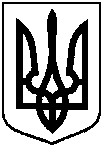 Проект оприлюднено17.10.2019 р.Про внесення змін до рішення Сумської міської ради від 10 жовтня  2018 року              № 3986-МР «Про надання дозволу Яременку С.М. на розроблення проектів землеустрою щодо відведення земельних ділянок за адресою: м. Суми, проспект Курський, 22»Текст чинного рішенняТекст рішення, що змінюєтьсяОрієнтовна площа земельної ділянки, га0,0400Орієнтовна площа земельної ділянки, га       0,0537